Gross domestic product of the Republic of Serbia, 2008–2011- at constant prices -The Statistical Office of the Republic of Serbia publishes the results of annual calculations of Gross domestic product (GDP) by production and expenditure approach, at previous year prices, for the period 2008-2011. It shall be noted that this is the first time that we release the official results of the GDP expenditure side calculations at constant prices.The real GDP growth in 2011 compared to the previous year equalled 1.6%.Observed by the main activities, in 2011 the real growth of Gross value added (GVA) was noted as follows: the section of manufacturing – 0.5%, the section of agriculture, forestry and fishing – 0.9%, the section of construction – 10.4%, the section of transportation and storage – 2.9%, and the section of information and communication – 10.7%. The most expressive fall of GVA was recorded for the section of wholesale and retail trade; repair of motor vehicles and motorcycles – 6.5%.Regarding the GDP use, in 2011 related to the previous year, real growth was noted for gross fixed capital formation – 8.4%, imports of goods and services – 7.0%, exports of goods and services – 3.4%, as well as for government individual consumption expenditure – 1.2% and government collective consumption expenditure – 0.6%. Household final consumption expenditure expressed a real fall of 1.2%.1. Gross value added by activities and Gross domestic product, 2008–2011Republic of Serbia                                                                                                                                         real growth rates, %                                                                                                                                                             2. Use of Gross domestic product, 2008–2011Republic of Serbia                                                                                                                                         real growth rates, %                                                                                                                                                             1) For the item – Changes in inventories calculated is contribution to GDP real growth, and not real growth rates.Starting from 1999 the Statistical Office of the Republic of Serbia has not at disposal and may not provide available certain data relative to AP Kosovo and Metohia and therefore these data are not included in the coverage for the Republic of Serbia (total). For methodological explanations related to the GDP annual calculations see the SORS website: http://webrzs.stat.gov.rs/WebSite/Public/PageView.aspx?pKey=64.Time series on the creation and use of Gross domestic product at previous year prices, chain linked volume measures with referent year 2005, as well as real growth rates, are all available at the SORS website, in Database (http://webrzs.stat.gov.rs/WebSite/public/ReportView.aspx).In order to comply with ESA 2010 international standard, the revised data series will be released in the last quarter 2014. Published and printed by: Statistical Office of the Republic of Serbia, 5, Milana Rakica St, Belgrade Phone: +381 11 2412922 (operator) ● Fax: +381 11 2411260 ● www.stat.gov.rs Responsible: Dragan Vukmirovic, PhD, Director
Circulation: 20 • Issued annually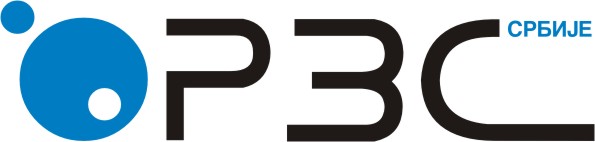 Republic of SerbiaStatistical Office of the Republic of SerbiaRepublic of SerbiaStatistical Office of the Republic of SerbiaISSN 0353-9555STATISTICAL RELEASESTATISTICAL RELEASENR31Number 078 - Year LXIII, 29/03/2013Number 078 - Year LXIII, 29/03/2013NR31National accounts statisticsNational accounts statisticsSRB078 NR31 290313National accounts statisticsNational accounts statistics2008200920102011AAgriculture, forestry and fishing8.70.8-0.40.9ВMining and quarrying5.7-5.12.89.0СManufacturing0.8-15.80.80.5DElectricity, gas, steam and air conditioning supply2.00.8-4.49.7ЕWater supply; sewerage, waste management and remediation activities0.83.4-2.30.6FConstruction4.7-19.7-7.110.4GWholesale and retail trade; repair of motor vehicles and motorcycles6.7-7.51.7-6.5НTransportation and storage-2.6-10.08.22.9IAccommodation and food service activities0.8-10.0-1.72.1ЈInformation and communication10.810.05.410.7КFinancial and insurance activities13.45.57.2-0.1LReal estate activities4.11.33.50.7MProfessional, scientific and technical activities8.57.04.02.2NAdministrative and support service activities18.111.37.51.0OPublic administration and defence; compulsory social security1.12.6-1.90.8PEducation-0.20.1-1.3-2.8QHuman health and social work activities2.80.60.8-0.9RArts, entertainment and recreation10.16.01.96.1SOther service activities4.23.4-12.012.4TActivities of households as employers; undifferentiated goods-and services-producing activities of households for own use4.53.53.56.9Activities – total4.5-3.61.21.5Financial intermediation services indirectly measured – FISIM (-)13.67.68.0-0.6Gross value added (GVA)4.3-3.91.01.6Net taxes1.4-1.70.91.6GROSS DOMESTIC PRODUCT (GDP)3.8-3.51.01.62008200920102011GROSS DOMESTIC PRODUCT (GDP) 3.8-3.51.01.6Final consumption expenditure6.1-2.7-0.7-0.7Individual consumption expenditure6.6-2.4-0.6-0.8Household sector6.8-2.7-1.0-1.2Sector of Non-profit institutions serving households (NPISHs)-1.9-12.21.82.6Government sector5.90.21.21.2Collective consumption expenditure1.1-6.0-1.20.6Gross fixed capital formation8.5-22.1-5.58.4Changes in inventories 1)…………Exports of goods and services9.8-8.015.33.4Imports of goods and services ( - )9.6-19.13.17.0